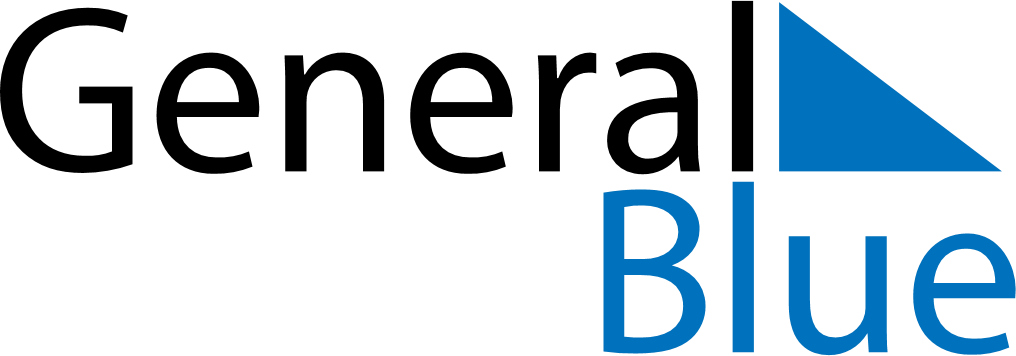 October 2024October 2024October 2024October 2024October 2024October 2024Nanortalik, GreenlandNanortalik, GreenlandNanortalik, GreenlandNanortalik, GreenlandNanortalik, GreenlandNanortalik, GreenlandSunday Monday Tuesday Wednesday Thursday Friday Saturday 1 2 3 4 5 Sunrise: 8:06 AM Sunset: 7:34 PM Daylight: 11 hours and 27 minutes. Sunrise: 8:09 AM Sunset: 7:31 PM Daylight: 11 hours and 21 minutes. Sunrise: 8:11 AM Sunset: 7:28 PM Daylight: 11 hours and 16 minutes. Sunrise: 8:14 AM Sunset: 7:25 PM Daylight: 11 hours and 11 minutes. Sunrise: 8:16 AM Sunset: 7:22 PM Daylight: 11 hours and 5 minutes. 6 7 8 9 10 11 12 Sunrise: 8:18 AM Sunset: 7:19 PM Daylight: 11 hours and 0 minutes. Sunrise: 8:21 AM Sunset: 7:16 PM Daylight: 10 hours and 54 minutes. Sunrise: 8:23 AM Sunset: 7:13 PM Daylight: 10 hours and 49 minutes. Sunrise: 8:26 AM Sunset: 7:10 PM Daylight: 10 hours and 43 minutes. Sunrise: 8:28 AM Sunset: 7:07 PM Daylight: 10 hours and 38 minutes. Sunrise: 8:31 AM Sunset: 7:04 PM Daylight: 10 hours and 33 minutes. Sunrise: 8:33 AM Sunset: 7:01 PM Daylight: 10 hours and 27 minutes. 13 14 15 16 17 18 19 Sunrise: 8:36 AM Sunset: 6:58 PM Daylight: 10 hours and 22 minutes. Sunrise: 8:38 AM Sunset: 6:55 PM Daylight: 10 hours and 16 minutes. Sunrise: 8:40 AM Sunset: 6:52 PM Daylight: 10 hours and 11 minutes. Sunrise: 8:43 AM Sunset: 6:49 PM Daylight: 10 hours and 6 minutes. Sunrise: 8:45 AM Sunset: 6:46 PM Daylight: 10 hours and 0 minutes. Sunrise: 8:48 AM Sunset: 6:43 PM Daylight: 9 hours and 55 minutes. Sunrise: 8:50 AM Sunset: 6:40 PM Daylight: 9 hours and 49 minutes. 20 21 22 23 24 25 26 Sunrise: 8:53 AM Sunset: 6:38 PM Daylight: 9 hours and 44 minutes. Sunrise: 8:55 AM Sunset: 6:35 PM Daylight: 9 hours and 39 minutes. Sunrise: 8:58 AM Sunset: 6:32 PM Daylight: 9 hours and 33 minutes. Sunrise: 9:01 AM Sunset: 6:29 PM Daylight: 9 hours and 28 minutes. Sunrise: 9:03 AM Sunset: 6:26 PM Daylight: 9 hours and 23 minutes. Sunrise: 9:06 AM Sunset: 6:23 PM Daylight: 9 hours and 17 minutes. Sunrise: 9:08 AM Sunset: 6:21 PM Daylight: 9 hours and 12 minutes. 27 28 29 30 31 Sunrise: 8:11 AM Sunset: 5:18 PM Daylight: 9 hours and 7 minutes. Sunrise: 8:13 AM Sunset: 5:15 PM Daylight: 9 hours and 1 minute. Sunrise: 8:16 AM Sunset: 5:12 PM Daylight: 8 hours and 56 minutes. Sunrise: 8:18 AM Sunset: 5:10 PM Daylight: 8 hours and 51 minutes. Sunrise: 8:21 AM Sunset: 5:07 PM Daylight: 8 hours and 46 minutes. 